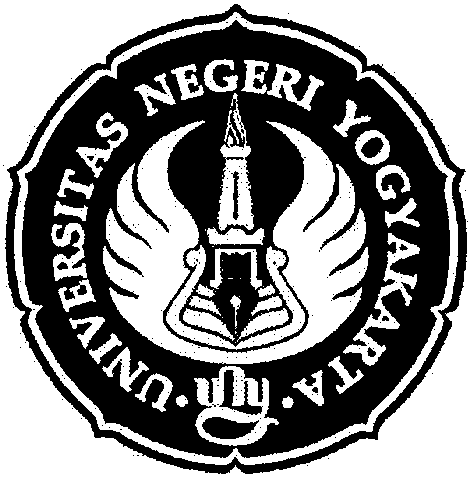 Oleh :Syukri Fathudin AW, M.Pd.Wagiran, S.Pd., M.Pd.FAKULTAS TEKNIKUNIVERSITAS NEGERI 2005UPAYA DOSEN DALAM OPTIMALISASI PEMBELAJARAN DITINJAU  DARI   HETEROGENITAS KARAKTERISTIK MAHASISWA(Upaya Merumuskan Pembelajaran Sesuai Heterogenitas Karakteristik Mahasiswa dalam Memantapkan Implementasi  Kurikulum Berbasis Kompetensi)AbstrakOleh :WagiranJurusan  Pendidikan Teknik Mesin FT UNYTujuan penelitian ini adalah untuk untuk menemukan rumusan pembelajaran yang efektif  serta peran dosen dalam meningkatkan kualitas pembelajaran dalam heterogenitas karakteristik mahasiswa. Secara rinci tujuan penelitian ini adalah untuk mengetahui:  (1) Pembelajaran yang efektif menurut dosen sesuai dengan heterogenitas karakteristik mahasiswa, (2) Strategi yang ditempuh dosen dalam optimalisasi pembelajaran sesuai heterogenitas karakteristik mahasiswa, (3) Kelayakan pembelajaran aktif  sesuai tuntutan KBK menurut dosen dilihat dari heterogenitas karakteristik mahasiswa, (4)  Peran dosen dalam pembelajaran dilihat dari heterogenitas karakteristik mahasiswa, (5) Pembelajaran yang efektif menurut dosen dalam menghadapi heterogenitas karaktreistik mahasiswa Penelitian ini merupakan penelitian survey dengan pendekatan kuantitatif  yang dilakukan terhadap dosen  Jurusan Pendidikan Teknik Mesin Fakultas Teknik UNY. Populasi dalam penelitian ini berjumlah 48. Namun demikian berdasarkan angket yang kembali dan dapat dianalisis sebanyak 24, maka populasi penelitian ini berjumlah 24 orang dosen. Sample diambil sama dengan populasi. Dengan demikian penelitian ini adalah penelitian populasi.  Pengumpulan data dilakukan dengan angket yang telah teruji validitas isi melalui rational judgment. Data dianalisis dengan analisis deskriptif.Hasil penelitian menunjukkan bahwa: Pertama, pembelajaran yang efektif menurut dosen sesuai dengan hetrogenitas karakteristik mahasiswa antara lain (a) menempatkan mahasiwa sebagai subyek pembelajaran, (b) metode pembelajaran disesuaikan dengan substansi pembelajaran dan memperhatikan karakteristik mahasiswa. Metode-metode tersebut antara lain dengan diskusi kelompok kecil heterogen, penggunaan modul, dan adanya pengayaan, pendalaman materi dan remedial, (c) menggunakan media yang yang mampu mememacu kreatifitas, aktifitas mahasiswa, dan up to date, (d) fungsi dosen adalah fasilitator, motivator dan inspirator agar mahasiswa aktif, (e)  hubungan dengan mahasiswa sebagai mitra dan buklan lagi menempatkan dosen sebagai satu-satunya sumber pengetahuan, hubungan harus lebih terbuka, akrab dan interaktif tanpa melupakan posisi masing-masing, dan (f) penilaian secara menyeluruh, obyektif, mengacu pada standar kompetensi minimal, umpan balik langsung, dan tertaur (terprogram). Kedua,  Strategi yang ditempuh dosen dalam optimalisasi pembelajaran sesuai heterogenitas karakteristik mahasiswa antara lain dengan pemetaan (melalui pre-test), pembelajaran kelompok kecil heterogen, berbasis tugas, penilaian individu, dan umpan balik segera, Ketiga, sebagian besar dosen (95,83 %) setuju bahwa pembelajaran aktif layak diterapkan dalam kelas dengan heterogenitas karakteristik mahasiswa yang begitu tinggi. Beberapa alasan yang dikemukakan antara lain: (a) pembelajaran katif mengarahkan mahaisswa untuk menikmati belajarnaya dan menemukan pengetahuan, (b) membuat mahasiswa menjadi aktif dan gemar membaca baik buku atau media lain seperti internet, (c) sesuai karakteristik mahasiswa dan lebih mengenai sasaran, Keempat, sebagian besar dosen berpendapat bahwa peran dosen mengarah pada peran dan fungsi sebagai fasilitator seiring dengan prinsip pembelajaran aktif yang menempatkan mahasiswa sebagai subyek Secara rinci peran dosen yang dikemukakan oleh responden adalah: (a) sebagai fasilitator dan motivator, (b) sebagai inspirator bagi mahasiswa, (c) sebagai manajer yang mengarahkan mahasiswa sesuai dengan kemampuannya, (d) sebagai narasumber, (e) menilai mahasiswa, (f) sebagai pengatur strategi [pembelajaran yang aktif dan cerdas, Kelima, beberapa ciri pembelajaran efektif menurut dosen adalah: (a) mampu mengatasi persoalan yang timbul akibat  heterogenitas karakteristik mahaiswa yang bergitu tinggi, (b) pembelajaran berpusat pada mahasiswa, (c) peran dosen sebagai narasumber, fasilitator  dan motivator, (d) pembelajaran dengan kelompok kecil heterogen, (e) adanya remedial, (f) mengacu pada prinsip belajar tuntas, dan (g) optimalisasi media pembelajaranKata kunci : pembelajaran, kurikulum berbasis kompetensi, karakteristik mahasiswa